МДОУ «Детский сад общеразвивающего вида № 62 «Аленький цветочек»Газета для родителей и педагогов «Узелок на память» «ПРИРОДА РОДНОГО КРАЯ»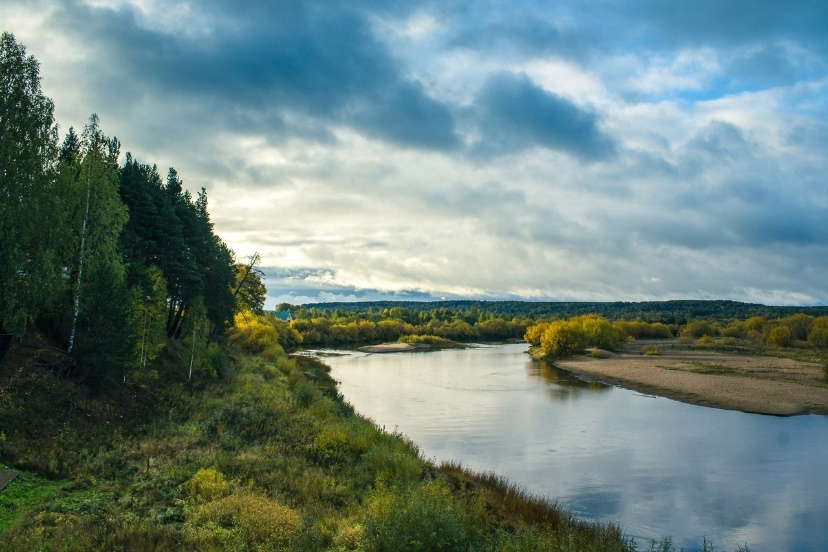 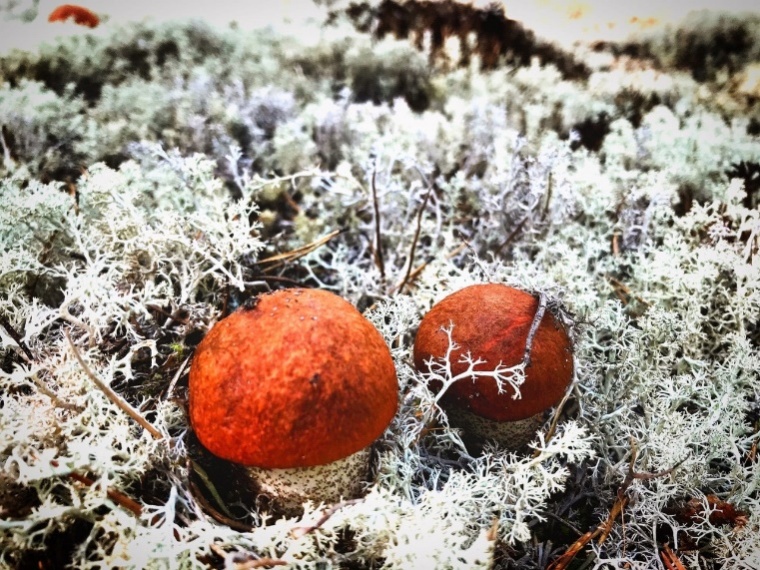 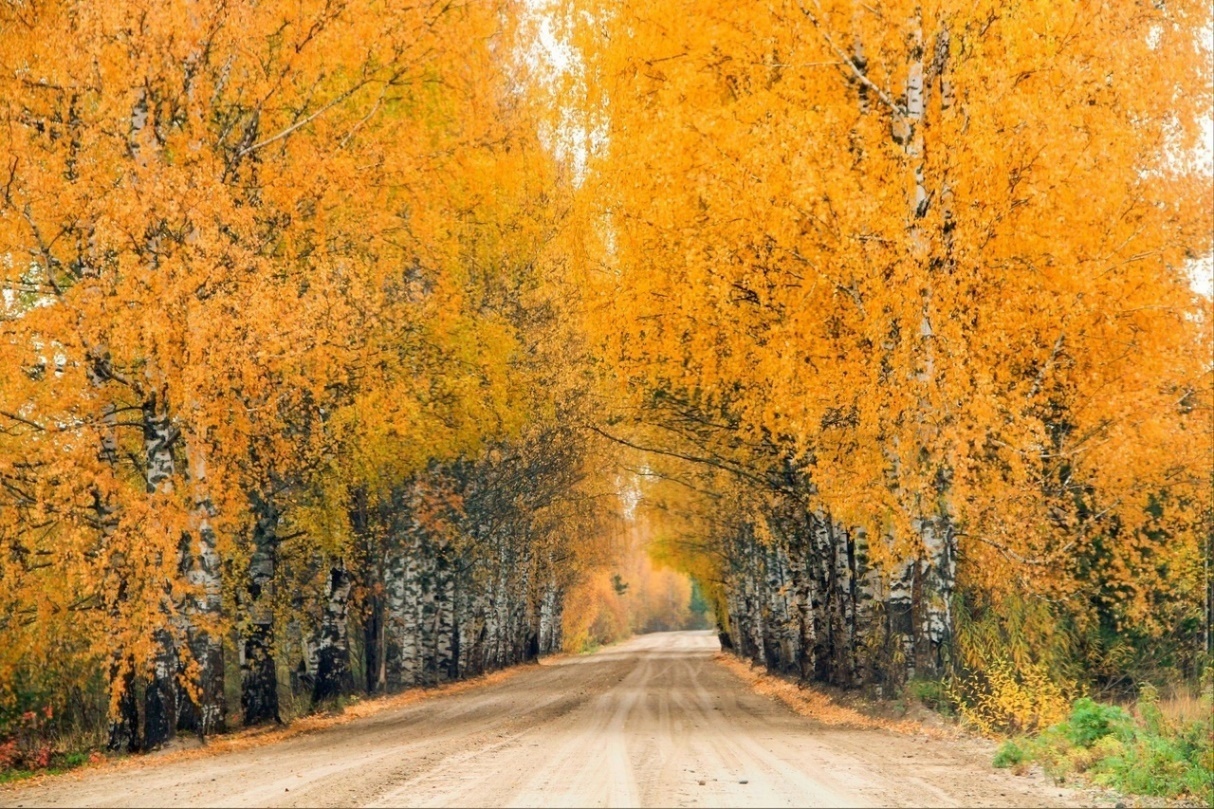 № 3 МАЙ 2023Редактор: Дмитриева Ольга Константиновна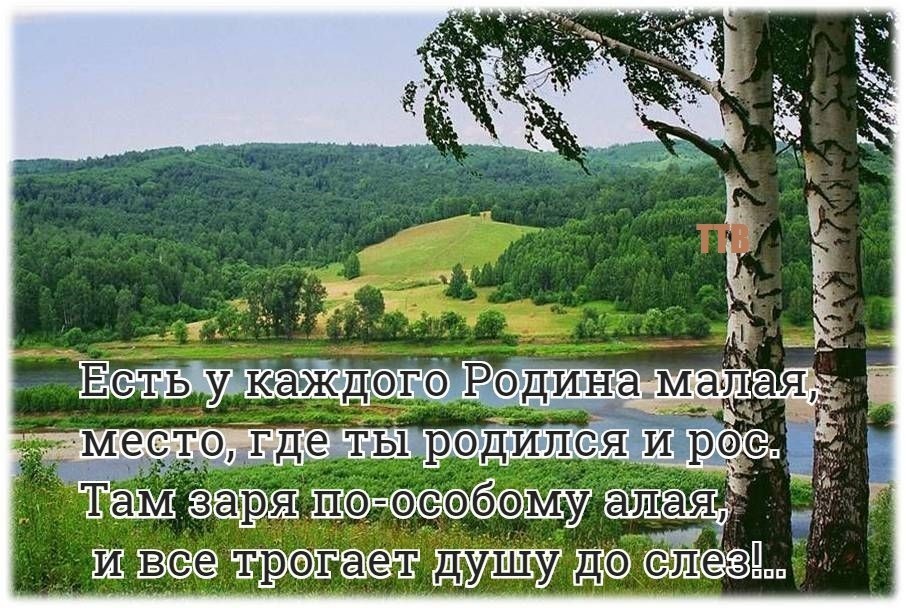 Любовь к природе, сознательное и бережное отношение к нейдолжны воспитываться в детях с раннего детства в семье.Мы, взрослые, должны каждодневно приобщать детей к таинствам икрасоте природы, знакомить с растениями и животными родного края.Раннее общение детей с природой родного края поможет выработать ивоспитать в их сознании правильные взгляды на нее, оценить еёсовременное экологическое состояние и взаимоотношения человека сокружающей природой. Непосредственное восприятие предметов природы,их разнообразие, динамика эмоционально воздействует на детей, вызывают уних радость, восторг, удивление, совершенствуя тем самым эстетическиечувства.В дошкольном возрасте ребёнок воспринимает природу оченьэмоционально, обращает внимание на такие особенности природы, которыевзрослый человек и не заметит. Ребёнок способен удивляться тому, что егоокружает, задаёт массу вопросов о растениях, животных. Он воспринимаетживотных как равных, сочувствует им, сопереживает вместе с ними. Именноэта возможность должна быть использована при ознакомлении детей сприродой родного края.*** Наш детский сад тоже принял активное участие в мероприятиях по ознакомлению с природой.В Выставочном зале оформлена выставка рисунков «Любимые книги о природе».Дети старших и подготовительных групп приняли участие в региональном фестивале «Знатоки природы». Всего участвовали 71 ребенок. Победители: 1 место – 4 ребенка, 2 место – 20 детей, 3 место – 21 ребенок.В отборочном туре «Знатоки природы» приняли участие 9 детей - представители старших и подготовительных групп.В этом году у нас в детском саду первый раз прошла фотоэстафета «Природа родного края» - приняли участие 62 родителя. МОЛОДЦЫ!!!!Почему берёза являетсясимволом России?Люблю березку русскую,То светлую, то грустную,В беленом сарафанчике,С платочками в карманчиках.С красивыми застежками,С зелеными сережками.Люблю ее, нарядную,Родную, ненагляднуюА. Прокофьев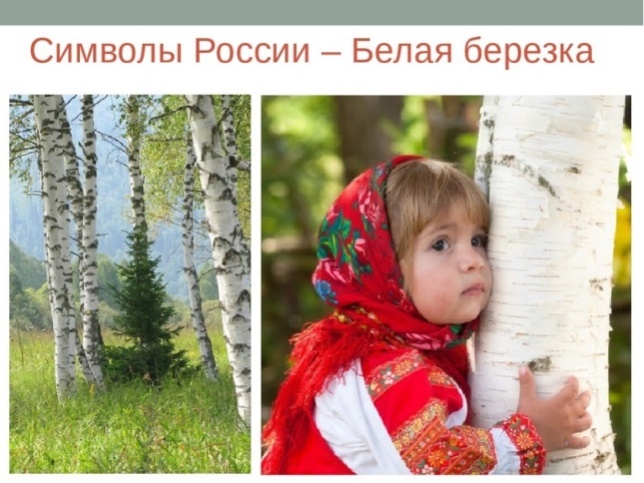 Почему же именно березка является символом нашей Родины? Как же объяснить это детям? А разве можно представить любой уголок нашей родины без этого милого дерева? Ее можно встретить и в лесу, и в городе, и в деревне, и возле дома, и возле нашего детского сада. Где бы она ни росла, всюду она приносит людям радость и свет. В старину древние славяне считали березу священным деревом, олицетворяющим свет. чистоту, женственность. Ее называли деревом счастья, Богиней, Берегиней.Ни в какой другой стране нет таких красавиц белоствольных берез. О березке сложено много стихов, песен, сказок.  Художники изображали красавицу берёзу на своих полотнах. 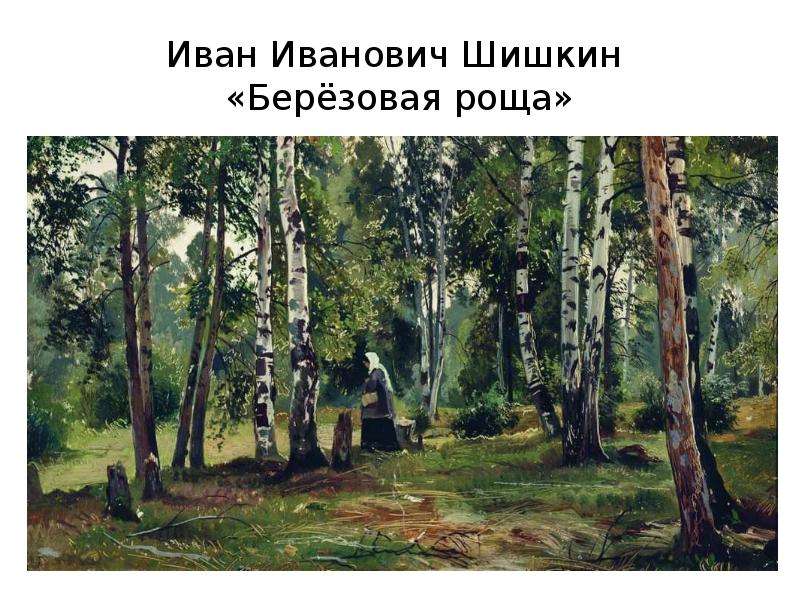 Иван Шишкин «Березовая роща»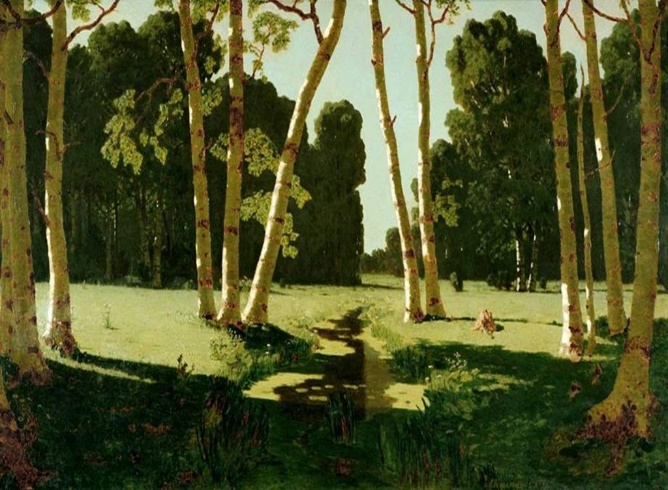 «Березовая роща» Архип КуинджиБелый цвет присутствует на государственном флаге России.Белый цвет – берёзка,Синий – неба цвет.Красная полоска –Солнечный рассвет.(В. Степанов)Лес, в котором много берез называется березняк, березовая роща. А грибы, которые растут под берёзами - подберезовики! Чем же береза отличается от других деревьев? У березы белый ствол с черными отметинами – чечевичками, с их помощью дерево дышит, листочки похожие на сердечки. Весной у березы распускаются сережки, ветви длинные похожие на косы. Предложите детям поиграть в игру «Укрась Берёзку словом»Какая она?(русская, родная, белоствольная, красивая, кудрявая, стройная, тонкая, пушистая, ненаглядная, милая, белокурая, хрупкая, нежная и т.д.)Что дает человеку береза?Верхний слой коры березы – береста, в древности на ней писали, из нее изготавливали посуду, шкатулки, корзинки, лапти;Березовая древесина используется для изготовления игрушек и музыкальных инструментов: ложки, трещотки, балалайки;Из березовых веточек вяжут веники для бани;Березовыми дровами топят печь;Из листьев березы и почек делают лекарства;Весной береза поит людей, зверей и птиц березовым соком;В медицине используют почки березы, листья, из древесины получают активированный уголь, деготь;Вот какое доброе, чудесное дерево — береза: освещает, согревает, лечит, исцеляет. В старину о березе так и говорили:Первое дело — мир освещать!Второе дело — тепло отдавать!Третье дело — больных исцелять!Четвертое дело — чистоту соблюдать! Обязательно проведите   эксперименты с детьми. Порисуй те угольком.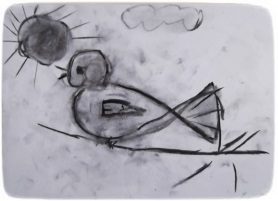 Проверьте пропускает ли воду береста?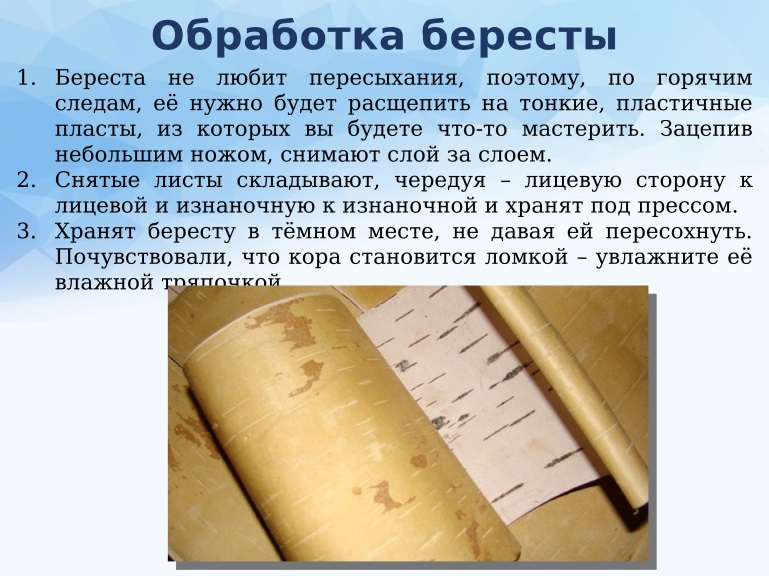 Белая кора березы отражает солнечные лучи. Поэтому всегда, даже в самый жаркий день, она остается прохладной.Попробуйте берёзовый сок.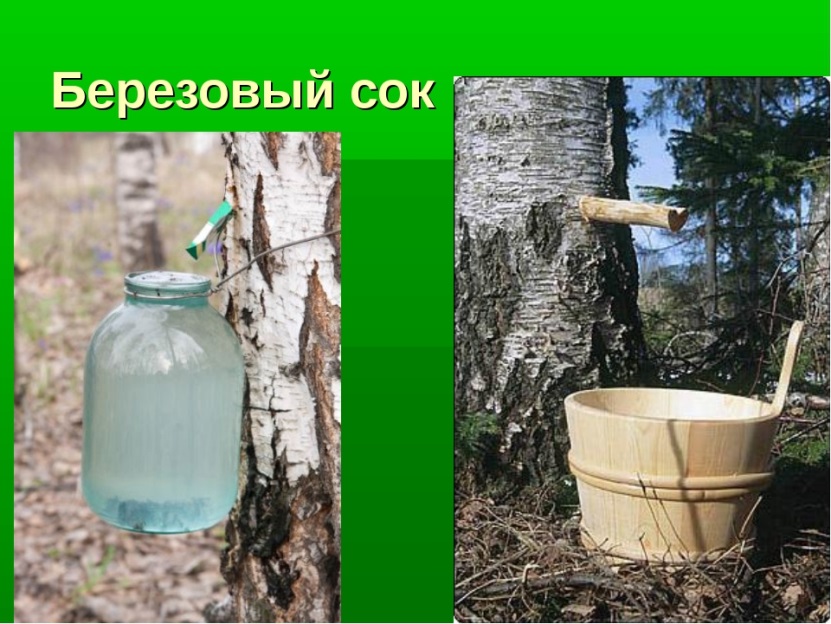 Нужно бережно относиться к природе. Народная пословица гласит «Сломать березу - секунда, а вырастить - года.» ПРОКОПЕНКО Е.В.Воспитание у малышей любви к природе"        Правильное отношение детей к природе начинается в семье. Интерес и дела взрослых, связанные с миром природы, могут стать средством воспитания детей: увлечение комнатными растениями, присутствием животных в доме, приусадебный участок и работа вместе с детьми на нем. Игра и развлечения тоже могут служить средством воспитания у детей любви к природе. Просмотр кинофильмов, диафильмов о природе, чтение книг - это тоже средства, которые могут быть использованы родителями в воспитание детей. Под их влиянием рождается интерес к природе, к жизни живых существ.Зеленое царство комнатных растений начинает вызывать интерес ребенка, если взрослые постепенно вовлекут его в наблюдение за таинственным миром комнатной флоры. Приучая к регулярным наблюдениям, взрослые показывают их окраску и рисунок на листочках декоративных растений. Умение рассматривать растение, видеть его своеобразие и красоту, замечать различные его признаки и состояния - это задача не только эстетического, но и умственного, и нравственного воспитания.- А зачем мы поливаем растения? - может задать вопрос взрослый ребенку.Пусть он сам делает выводы, и только потом можно объяснить, что растения живые, они пьют воду и растут, становятся красивыми.И так постепенно взрослые не только наблюдают за растениями, и ухаживают за ними, но и приучают детей к труду. Животные в доме, как и растения, приносят большую радость всем членам семьи. Животный мир очень привлекателен для малышей. И это не случайно! Животные в доме – это могучий фактор воспитания детей. Это должны знать взрослые. Общение ребенка с животными приносит пользу, если взрослый контролирует это общение. Нужно знать, как нужно себя вести с животным миром. Например, имея аквариум с рыбками, важно не только наблюдение, но и совместное кормление рыбок, смена воды, подача кислорода. Взрослые вместе с детьми могут ухаживать и за хомячком, и за черепахой, и за морской свинкой, и за кошкой, и за собакой.         Приобщать ребенка к природе нужно в любом случае. В зимнее время – это подкормка птиц. Как хорошо смастерить для этого кормушку! Здесь можно не только подкармливать птиц, но и наблюдать за ними, за их поведением, повадками, внешнем виде. Весной – вешают скворечники. Можно одновременно и выучить стихи, загадки о растительном и животном мире.Игра тоже помогает воспитывать интерес детей к природе. Если родители приобщают их к природе через наблюдения, труд, художественную литературу, телепередачи и т. д., то заинтересованность ребенка непосредственно отразится в играх. Сюжетно – ролевые, дидактические игры развивают восприятие, речь, умение анализировать и описывать. Ценным также считается изготовление поделок из природного материала.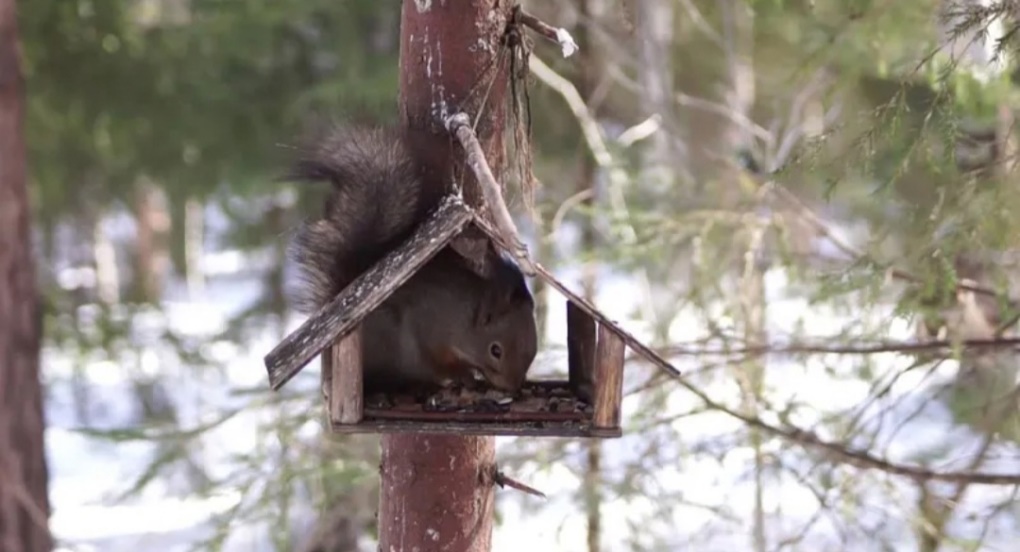 СЛЯДНИКОВА Е.Л.Советы родителям «Куда можно отправиться с ребенком в выходной день»Вот наступает время, когда можно выбраться куда-то подальше от городской суеты, шума и работы, чтобы окунутся в другой мир. Всегда хорошо на выходные посетить интересные места, где можно насладиться спокойствием природы. Часто для нас таким спасением бывает привычная деревня, где мы часто садим что-то или просто отдыхаем, но не у всех она имеется и держать большой огород или даже животных получается не у каждого. Сейчас, когда дети все чаще изучают животных по книгам и в лучшем случае видит их в зоопарке в других городах, становится особенно важным непосредственное общение ребенка с природой в естественной среде. Многие дети, да и взрослые не видели даже деревенской коровы, а на словах объяснить корова, молочко которой мы пьем по утрам – сложная задача. Совсем недалеко от нашего города в деревне Студениха находится конно – спортивный клуб «Три Богатыря» где можно пообщаться в контактном зоопарке с домашними животными, покормить их и некоторых даже потрогать и покататься верхом. Это неповторимый опыт и море впечатлении оставит в сердцах детей на долгое время. Прежде всего, знакомясь с разнообразными животными, ребенок пополняет багаж своих знаний о них, их жизни и особенностях, поведении и различиях.Общаясь с животными, ребенок испытывает положительные эмоции и начинает приобщаться к природе. Кроме того, при взаимодействии с живыми существами дети учатся проявлять заботу и бережно относиться ко всему такому же живому, как и они сами. Все это положительно сказывается на их духовном развитии.Провести весело время с семьей и дать новые знания своему ребенку – замечательное времяпрепровождение, ведь на нас лежит большая ответственность за то, чтобы привить детям любовь к животным, научить заботиться о них. А значит, помочь детям найти свой путь к доброте.Любовь к животным — путь, ведущий детей к доброте.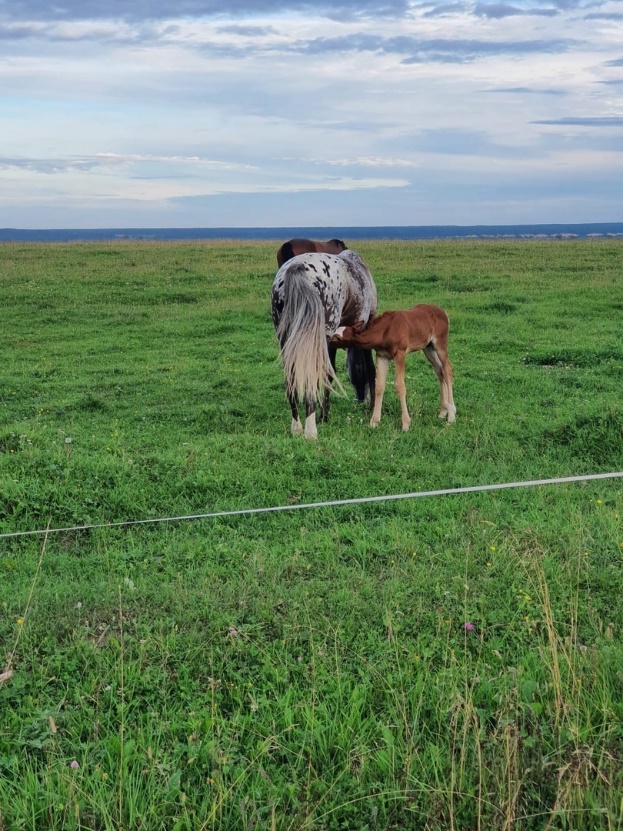 КАСАТИКОВА А.Простые привычки, которые научат бережно относиться к природе.ДАНИЛОВА Т.АЭкологи во всем мире бьют тревогу: ситуация достигла критической точки. От разговоров о бережном отношении к планете пора переходить к действиям. В статье собраны несколько полезных советов для всей семьи, которые помогут увлечь ребенка заботой об экологии и вместе начать бережнее относиться к природе. Изменение привычек даже одной семьи может положительно повлиять на будущее планеты. Сдавать батарейки.Начните с простого – утилизации батареек. Расскажите, что их как раз нельзя выбрасывать вместе с остальным мусором: оказавшись на свалке, они начинают разлагаться, выделяя ядовитые вещества, которые проникают в почву и грунтовые воды. Одна батарейка разлагается более ста лет и загрязняет тяжелыми металлами до 20 метров земли вокруг. Сжигание мусора ситуацию не спасает: в этом случае тяжелые металлы попадают в атмосферу, а потом и в наш организм. Вместе выясните, куда можно сдать батарейки. Контейнеры для сбора использованных элементов питания установлены во многих магазинах и на улицах. Собирать макулатуру. Объясните, что деревья, из которых делается бумага, можно посадить и вырастить, однако на восстановление лесов уходят годы. Тем временем одна тонна переработанной макулатуры спасает 24 дерева. Самый надежный и простой способ экологично избавиться от ненужной бумаги – сдать ее в пункт приема макулатуры. Многие пункты приема вторсырья принимают ее и в небольших количествах. Сортировать отходы. Разобраться сразу во всех правилах сортировки, особенно ребенку, может быть сложно. Поэтому для начала попробуйте делить отходы только на вторсырье и остальное. Другой подход – постепенно увеличивать количество сортируемых фракций: сначала к бумаге и батарейкам добавить стекло, после этого – пластик, и так далее. Использовать многоразовые бутылки. Переход всей семьи на многоразовые бутылки позволит значительно сократить нагрузку на планету. Подберите красивые бутылки с рисунками или надписями для всех. Можно пойти дальше и раскрасить их самим. Главное – выбирать экологичные материалы, которые прослужат долго и впоследствии отправятся на переработку. Пластик не подойдет: такие бутылки не стоит использовать повторно из-за образования микробов и выделения токсичных веществ, а вот такой материал, как алюминий, – вполне. Экономить воду и электричество.Договоритесь всей семьей выключать свет, выходя из комнаты, и отключайте от розеток электрические приборы, когда заканчиваете ими пользоваться (за год с четырех приборов может «набежать» 300 – 400 кВт). Для экономии воды закрывайте кран во время чистки зубов (в среднем за минуту вытекает от 7 до 11 литров воды), выключайте воду, когда намыливаете посуду.Такие простые действия значительно сокращают потребление воды и электричества. Самое главное – это стараться проявлять бережное отношение к природе. Вместе мы можем сделать мир более чистым и экологичным.